Памятка для детей о поведении на воде в летний период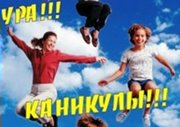 Водоемы являются опасными в любое время года. Летом они опасны при купании и пользовании плавсредствами. Опасность чаще всего представляют сильное течение (в том числе подводное), глубокие омуты и подводные холодные ключи. Правила безопасного поведения на воде!Запрещается:купаться в незнакомых местах, специально не оборудованных для этой цели;заплывать за границы зоны купания; подплывать к движущимся судам, лодкам, катерам, катамаранам,          гидроциклам;  прыгать в воду в незнакомых местах, с причалов и др. сооружений, не      приспособленных для этих целей;     долго находиться в холодной воде;     купаться на голодный желудок;     проводить в воде игры, связанные с нырянием и  захватом друг друга;  плавать на досках, лежаках, бревнах, надувных матрасах и камерах (за     пределы нормы заплыва);     подавать крики ложной тревоги;     приводить с собой собак и др. животных.  Важно знать:если во время купания свело ногу, надо позвать на помощь, затем погрузиться с головой в воду, сильно потянуть ногу на себя за большой палец, а затем распрямить ее;при ощущении стягивания пальцев руки надо быстро с силой сжать кисть руки в кулак, сделать резкое отбрасывающее движение рукой в наружную сторону и разжать кулак;   попав в водоворот, не теряйтесь, наберите побольше воздуха в легкие, погрузитесь в воду и сделайте сильный рывок в сторону по течению;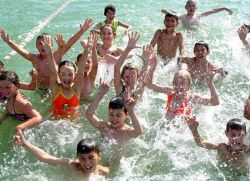   если вы попали в сильное течение, не стоит бороться с ним – плывите по направлению движения воды, приближаясь к берегу. Если вы попали в Единственный залог безопасности на воде – осторожность!Не забывайте, водная стихия сурова к тем, кто пренебрегает ее законами, не соблюдает мер безопасности!